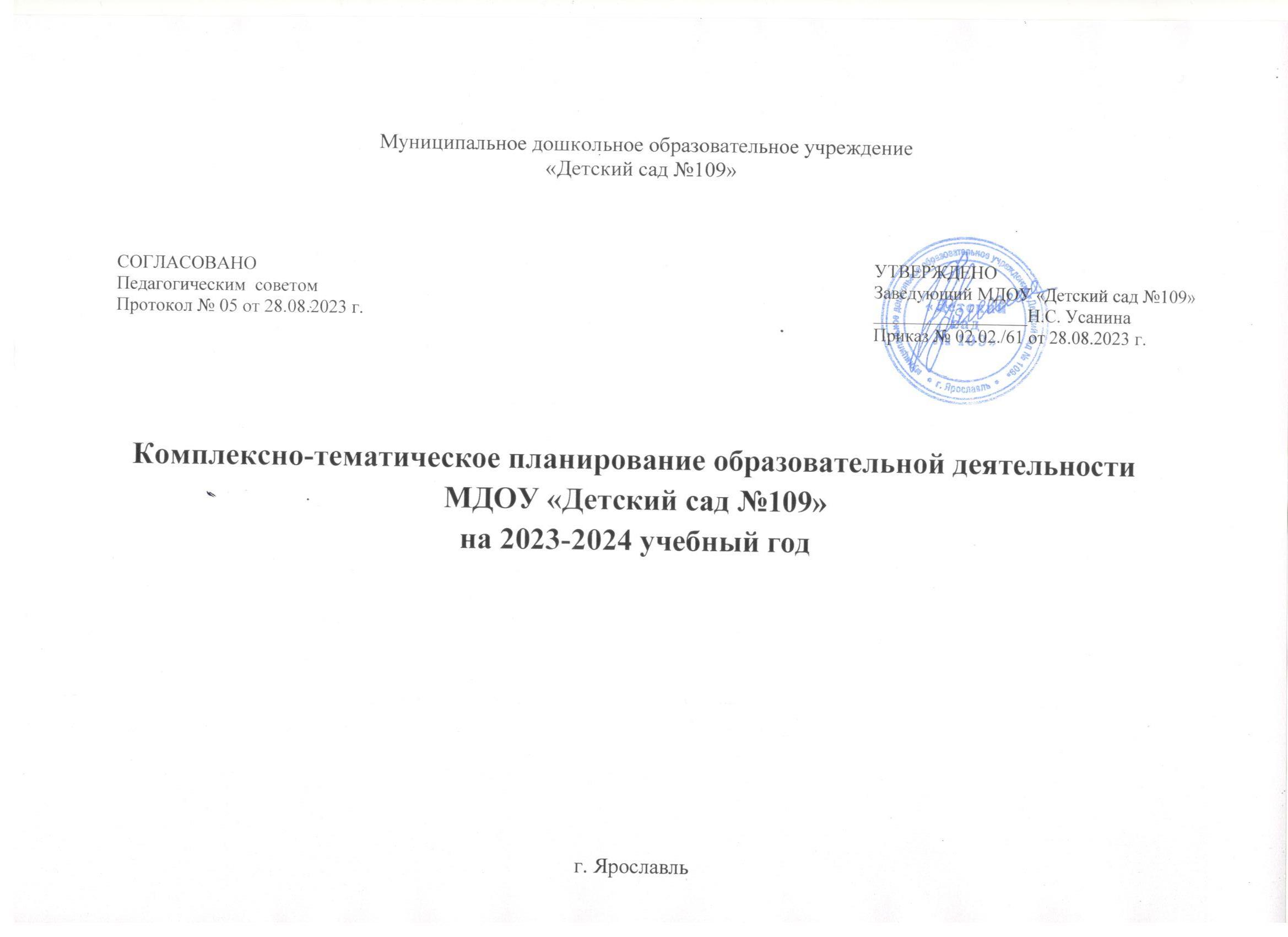 Муниципальное дошкольное образовательное учреждение«Детский сад №109»Комплексно-тематическое планирование образовательной деятельностиМДОУ «Детский сад №109»на 2023-2024 учебный годг. ЯрославльСОГЛАСОВАНО Педагогическим  советомПротокол № 05 от 28.08.2023 г.УТВЕРЖДЕНО Заведующий МДОУ «Детский сад №109» _________________Н.С. УсанинаПриказ № 02.02./61 от 28.08.2023 г.ПериодВозраст(ранний возраст)1,6 – 3 летВозраст(дошкольный возраст)3-4 летВозраст4-5лет(дошкольный возраст)Возраст5-6 лет(дошкольный возраст)Возраст6-7 лет(дошкольный возраст)Сентябрь1.Музыкальное развлечение для малышей«Дискотека с куклой Катей».2.Театрализованное представление«В гостях у Петрушки.1.Музыкальное развлечение для малышей«Дискотека с куклой Катей».2.Театрализованное представление«В гостях у Петрушки.1.Музыкальное тематическое занятие «День знаний»«В гостях у Куклы Кати и Матрешек».2. Спортивное мероприятие «Самый быстрый».3. Концертная программа «Мой любимый детский сад» (поздравление ко Дню дошкольного работника).4. Участие в районных и городских конкурсах ( по плану департамента.1.Музыкальное тематическое занятие «День знаний»«В гостях у Куклы Кати и Матрешек».2. Спортивное мероприятие «Самый быстрый».3. Концертная программа «Мой любимый детский сад» (поздравление ко Дню дошкольного работника).4. Участие в районных и городских конкурсах ( по плану департамента.1.Музыкальное тематическое занятие «День знаний»«В гостях у Куклы Кати и Матрешек».2. Спортивное мероприятие «Самый быстрый».3. Концертная программа «Мой любимый детский сад» (поздравление ко Дню дошкольного работника).4. Участие в районных и городских конкурсах ( по плану департамента.04.09-08.09МониторингМониторингМониторингМониторингМониторинг11.09-15.09МониторингМониторингМониторингМониторингМониторинг18.09-22.09«Огород. Овощи»«Детский сад»«Детский сад»«Детский сад»«Школа»25.09-29.09«Сад. Фрукты»«Игрушки»«Игрушки»«Профессии»«Профессии»Октябрь1.Музыкальное развлечение для малышей«Осенняя дискотека с куклой Катей».2. Праздник Осени.3. Всемирный день животных, выставка детских рисунков.4. Участие в районных и городских конкурсах ( по плану департамента).1.Музыкальное развлечение для малышей«Осенняя дискотека с куклой Катей».2. Праздник Осени.3. Всемирный день животных, выставка детских рисунков.4. Участие в районных и городских конкурсах ( по плану департамента).1.Участие в физкультурно-массовом мероприятии  по футболу приуроченное ко «Дню знаний».2. Праздник Осени.3. Всемирный день животных, выставка детских рисунков.4. Участие в районных и городских конкурсах ( по плану департамента).1.Участие в физкультурно-массовом мероприятии  по футболу приуроченное ко «Дню знаний».2. Праздник Осени.3. Всемирный день животных, выставка детских рисунков.4. Участие в районных и городских конкурсах ( по плану департамента).1.Участие в физкультурно-массовом мероприятии  по футболу приуроченное ко «Дню знаний».2. Праздник Осени.3. Всемирный день животных, выставка детских рисунков.4. Участие в районных и городских конкурсах ( по плану департамента).«Праздник осени»«Волшебница осень»«Осенний сундучок Осени»«Здравствуй-осень»«Осень, осень, в гости просим!»02.10-06.10«Сад – огород»«Осень»«Осень»«Осень»«Осень»09.10-13.10«Деревья и кусты осенью»«Овощи»«Овощи»«Огород-овощи»«Огород-овощи»16.10-20.10«Дары леса: ягоды, грибы»«Фрукты»»«Фрукты»«Сад. Фрукты»«Сад. Фрукты»»23.10-31.10Осень: сезонные изменения в природе и в жизни людей»«Ягоды-грибы»«Ягоды-грибы»«Лес. Ягоды-грибы»«Лес. Ягоды. Грибы»Ноябрь1.Развлечение «Дорогою добра» (Международный день толерантности).2.Праздник «Мамочка любимая моя!» (День матери в России).3.Синичкин день. Благотворительная акция «Покорми птиц зимой».4.Участие в районных и городских конкурсах ( по плану департамента).1.Развлечение «Дорогою добра» (Международный день толерантности).2.Праздник «Мамочка любимая моя!» (День матери в России).3.Синичкин день. Благотворительная акция «Покорми птиц зимой».4.Участие в районных и городских конкурсах ( по плану департамента).1.Организация и проведение мероприятий, посвященных Дню народного единства.2. Развлечение «Дорогою добра» (Международный день толерантности).3. Праздник «Мамочка любимая моя!» (День матери в России).4.Синичкин день. Благотворительная акция «Покорми птиц зимой».5.Физкультурный квэст «День рождения Деда Мороза».6.Участие в районных и городских конкурсах ( по плану департамента).1.Организация и проведение мероприятий, посвященных Дню народного единства.2. Развлечение «Дорогою добра» (Международный день толерантности).3. Праздник «Мамочка любимая моя!» (День матери в России).4.Синичкин день. Благотворительная акция «Покорми птиц зимой».5.Физкультурный квэст «День рождения Деда Мороза».6.Участие в районных и городских конкурсах ( по плану департамента).1.Организация и проведение мероприятий, посвященных Дню народного единства.2. Развлечение «Дорогою добра» (Международный день толерантности).3. Праздник «Мамочка любимая моя!» (День матери в России).4.Синичкин день. Благотворительная акция «Покорми птиц зимой».5.Физкультурный квэст «День рождения Деда Мороза».6.Участие в районных и городских конкурсах ( по плану департамента).01.11-10.11«Перелётные птицы»«Деревья»«Деревья»«Деревья. Кусты»«Деревья. Кусты»13.11-17.11«Дикие животные»«Домашние животные»«Домашние животные»«Домашние животные»«Домашние животные»20.11-24.11«Домашние птицы»«Дикие животные»«Дикие животные»«Дикие животные»«Дикие животные»27.11-30.11«Домашние животные»«Птицы»«Птицы»«Птицы. Перелетные и зимующие»«Птицы. Перелетные и зимующие»Декабрь1. Этические беседы с воспитанниками:«Умеешь ли ты дружить», «Зачем нужны друзья» (посвященные Международному дню инвалидов)2. Новогодние праздники и развлечения3.Участие в районных и городских конкурсах ( по плану департамента) 1. Этические беседы с воспитанниками:«Умеешь ли ты дружить», «Зачем нужны друзья» (посвященные Международному дню инвалидов)2. Новогодние праздники и развлечения3.Участие в районных и городских конкурсах ( по плану департамента) 1. Этические беседы с воспитанниками:«Умеешь ли ты дружить», «Зачем нужны друзья» (посвященные Международному дню инвалидов)2. Новогодние праздники и развлечения3.Участие в районных и городских конкурсах ( по плану департамента)1. Этические беседы с воспитанниками:«Умеешь ли ты дружить», «Зачем нужны друзья» (посвященные Международному дню инвалидов)2. Новогодние праздники и развлечения3.Участие в районных и городских конкурсах ( по плану департамента)1. Этические беседы с воспитанниками:«Умеешь ли ты дружить», «Зачем нужны друзья» (посвященные Международному дню инвалидов)2. Новогодние праздники и развлечения3.Участие в районных и городских конкурсах ( по плану департамента)«Здравствуй, елочка, наш друг!»«Что такое Новый год!«Елочка-красавица!»«Всех на праздник приглашаем»«В царство кощея»01.12-08.12«Зима» - приметы,погода, жизнь людей«Зима» - приметы, погода,жизнь людей«Зима» - приметы,погода, жизнь людей«Зима» «Зима» 11.12-15.12«Зима: сезонные изменения в природе и в жизни людей»«Одежда»«Одежда, обувь»«Одежда, обувь, головные уборы»«Одежда, обувь, головные уборы»18.12-22.12«Дикие животные и птицы зимой»«Зимние забавы»«Зимние забавы»«Зимние забавы»«Зимние забавы»25.12-29.12«Новый год» «Новый год»«Новый год»«Новый год»«Новый год»Январь1.«Прощание с елочкой».2.Участие в районных и городских  конкурсах  по плану департамента).1.«Прощание с елочкой».2.Участие в районных и городских  конкурсах  по плану департамента).1.«Прощание с елочкой».2.Мероприятие с участием Отдела пропаганды ГИБДД.3. Зимние спортивные игры «Будущие олимпийцы».4. Участие в районных и городских  конкурсах ( по плану департамента).1.«Прощание с елочкой».2.Мероприятие с участием Отдела пропаганды ГИБДД.3. Зимние спортивные игры «Будущие олимпийцы».4. Участие в районных и городских  конкурсах ( по плану департамента).1.«Прощание с елочкой».2.Мероприятие с участием Отдела пропаганды ГИБДД.3. Зимние спортивные игры «Будущие олимпийцы».4. Участие в районных и городских  конкурсах ( по плану департамента).01.01-05.01КаникулыКаникулыКаникулыКаникулыКаникулы08.01-12.01МониторингМониторингМониторингМониторингМониторинг15.01 -19.01«Продукты питания»«Продукты питания»«Продукты питания»Продукты питания, посуда»«Продукты питания»22.01-31.01«Игрушки»«Посуда»«Посуда»«Посуда»«Посуда»Февраль1. Кукольный спектакль. 1.Спортивное мероприятие «Я и мой Папа»2.Участие в районных и городских конкурсах. ( по плану департамента).1. Кукольный спектакль. 1.Спортивное мероприятие «Я и мой Папа»2.Участие в районных и городских конкурсах. ( по плану департамента).1.Праздник посвященный 23-му Февраля «23 февраля- день защитника Отечества».2.Спортивное мероприятие «Я и мой Папа».3.Участие в районных и городских конкурсах ( по плану департамента).1.Спортивное мероприятие «Лыжня России – 2023».2. Праздник посвященный 23-му Февраля «23 февраля- день защитника Отечества».3.Спортивное мероприятие «Я и мой Папа».4.Участие в районных и городских конкурсах ( по плану департамента).1.Спортивное мероприятие «Лыжня России – 2023».2. Праздник посвященный 23-му Февраля «23 февраля- день защитника Отечества».3.Спортивное мероприятие «Я и мой Папа».4.Участие в районных и городских конкурсах ( по плану департамента).01.01-09.02«Одежда»«Транспорт»«Транспорт»«Транспорт»«Транспорт»12.02-16.02«Обувь»«Моя улица, ПДД»«Моя улица, ПДД»«Моя улица, ПДД»«Моя улица, ПДД»19.02-23.02«Транспорт»«Я человек»«Я человек»«Я человек»«Я человек»26.02-29.02«Я человек»«Папин  день»«День Защитника Отечества»«День Защитника Отечества»«День Защитника Отечества»Март1.Праздники, посвященные Женскому празднику 8 Март.2.Театрализованное представление «Приди Весна».3. Участие в районных и городских конкурсах ( по плану департамента).1.Праздники, посвященные Женскому празднику 8 Март.2.Театрализованное представление «Приди Весна».3. Участие в районных и городских конкурсах ( по плану департамента).1.Праздники, посвященные Женскому празднику 8 Март.2.Неделя юного читателя «Большое читательское путешествие» (квесты, проекты, экскурсии, клубный час совместно с родителями)3.Фольклорный праздник «Масленица».4.Театрализованное представление «Приди Весна».5. Участие в районных и городских конкурсах ( по плану департамента).1.Праздники, посвященные Женскому празднику 8 Март.2.Неделя юного читателя «Большое читательское путешествие» (квесты, проекты, экскурсии, клубный час совместно с родителями)3.Фольклорный праздник «Масленица».4.Театрализованное представление «Приди Весна».5. Участие в районных и городских конкурсах ( по плану департамента).1.Праздники, посвященные Женскому празднику 8 Март.2.Неделя юного читателя «Большое читательское путешествие» (квесты, проекты, экскурсии, клубный час совместно с родителями)3.Фольклорный праздник «Масленица».4.Театрализованное представление «Приди Весна».5. Участие в районных и городских конкурсах ( по плану департамента).«Мамин праздник»«Мамин праздник»«Мама первое слово»«Любимой мамочке»«Любимой мамочке»01.03.-08.03«Моя семья»«Весна»«Весна»«Весна»«Весна»11.03-15.03«Мамин день»«Мамин день»«Женский день 8-е Марта»«Женский день 8-е Марта»«Женский день 8-е Марта»18.03-22.03«Мой дом»«Моя семья»«Моя семья»«Моя семья»«Моя семья»25.03-29.03«Мебель»«Театр»«Театр»«Театр»«Театр»Апрель1.Развлечение «Солнышко, просыпайся!».2. Музыкальное развлечение « Малышам о Космосе».3. Участие в районных и городских  конкурсах (по плану департамента).1.Развлечение «Солнышко, просыпайся!».2. Музыкальное развлечение « Малышам о Космосе».3. Участие в районных и городских  конкурсах (по плану департамента).1.Развлечение «День смеха».2.Праздник «Папа, мама, я – здоровая семья», посвященный всемирному Дню здоровья.3. Тематическая неделя «Удивительный мир космоса»: тематические беседы «Все о космосе», выставки детского творчества «Этот удивительный мир космоса», чтение произведений и др. Экскурсия.4. Неделя пожарной безопасности: тематические беседы с воспитанниками, творческие работы (продуктивная деятельность), организация встречи с сотрудниками ПЧ, экскурсия в ПЧ и др.5. Участие в районных и городских  конкурсах (по плану департамента).1.Развлечение «День смеха».2.Праздник «Папа, мама, я – здоровая семья», посвященный всемирному Дню здоровья.3. Тематическая неделя «Удивительный мир космоса»: тематические беседы «Все о космосе», выставки детского творчества «Этот удивительный мир космоса», чтение произведений и др. Экскурсия.4. Неделя пожарной безопасности: тематические беседы с воспитанниками, творческие работы (продуктивная деятельность), организация встречи с сотрудниками ПЧ, экскурсия в ПЧ и др.5. Участие в районных и городских  конкурсах (по плану департамента).1.Развлечение «День смеха».2.Праздник «Папа, мама, я – здоровая семья», посвященный всемирному Дню здоровья.3. Тематическая неделя «Удивительный мир космоса»: тематические беседы «Все о космосе», выставки детского творчества «Этот удивительный мир космоса», чтение произведений и др. Экскурсия.4. Неделя пожарной безопасности: тематические беседы с воспитанниками, творческие работы (продуктивная деятельность), организация встречи с сотрудниками ПЧ, экскурсия в ПЧ и др.5. Участие в районных и городских  конкурсах (по плану департамента).01.04-05.04«Весна: сезонные изменения в природе и жизни людей»«В гостях у сказки»«В гостях у сказки»«В гостях у сказки»«В гостях у сказки»08.04-12.04«Дикие животные весной»«Малышам о Космосе»«День космонавтики»«День космонавтики»«День космонавтики»15.04-19.04«Перелётные птицы весной»«Зоопарк»«Зоопарк»«Зоопарк: животные холодных и жарких стран»«Зоопарк: животные холодных и жарких стран»22.04- 30.04«Зоопарк: животные холодных и жарких стран»«Насекомые»«Насекомые»«Насекомые»«Насекомые»Май1.Театрализованное представление « Сказка колобок».1.Театрализованное представление « Сказка колобок».1.Тематический Праздник «Помнить будем всегда!».2.Вечер памяти «Спасибо за мир, за Победу – спасибо!».3.Участие в районных и городских конкурсах ( по плану департамента).1.Тематический Праздник «Помнить будем всегда!».2.Вечер памяти «Спасибо за мир, за Победу – спасибо!».3.Участие в районных и городских конкурсах ( по плану департамента).1.Тематический Праздник «Помнить будем всегда!».2.Вечер памяти «Спасибо за мир, за Победу – спасибо!».3.Праздник выпускников «До свиданья, детский сад!».4.Участие в районных и городских конкурсах ( по плану департамента).01.05-10.05«Цветы»«Цветы»«Цветы»«День Победы»«День Победы»13.05-17.05«Мой город-Ярославль»«Мой город-Ярославль»«Мой город-Ярославль»«Мой город-Ярославль»«Мой город-Ярославль»20.05-24.05МониторингМониторингМониторингМониторингМониторинг27.05-31.05МониторингМониторингМониторингМониторингМониторинг